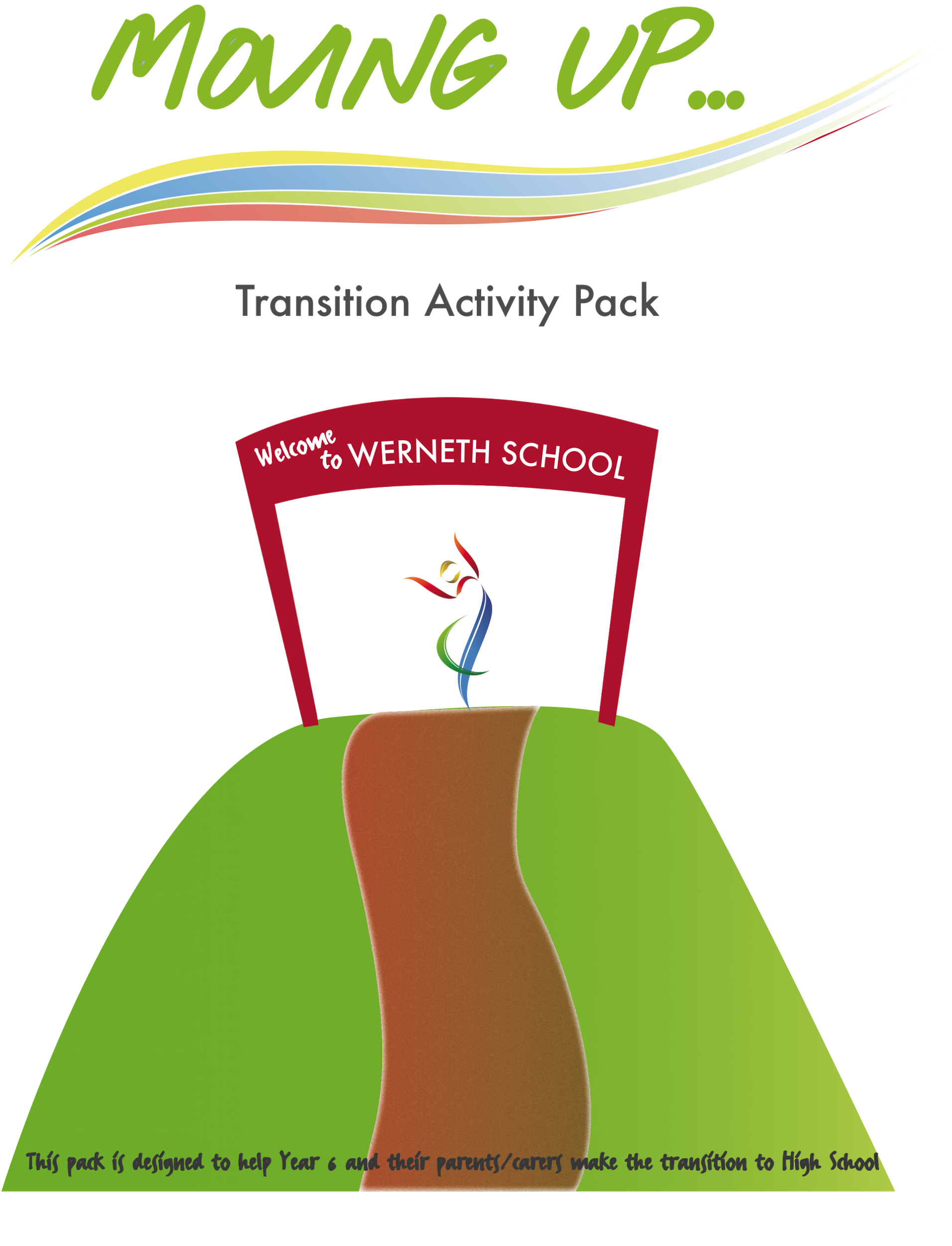 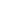 ContentsGetting to SchoolYour new school may be further away from where you live than the school you go to now. One of the things that grownups are most worried about is your safety, they will want you to get to and from school as quickly and safely as possible.What’s the best way to get there?Tick or colour the bubbles to show which things you will need to talk about with your parent/carer – not all of them will apply to you. 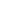 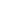 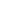 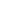 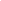 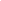 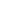 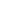 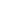 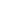 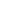 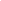 IGO Bus Pass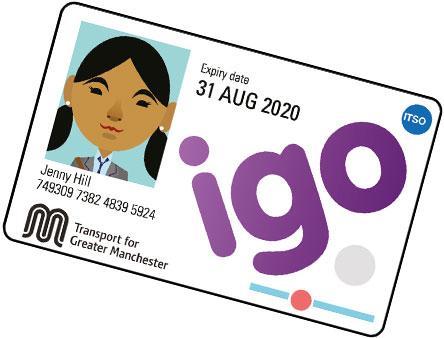 If you use public transport and are in secondary school you will need an IGO pass. To obtain an IGO you will need to either go to the bus station and collect an application form or download one from;https://www.tfgm.com/tickets-and-passes/igo-passAll this information can be found on our website with links to apply. What happens if I’m late?School starts at 8.40 every day and you must try to arrive in school with plenty of time to get to form. If you arrive to school after form time has finished (9.05) the student entrance will be closed and you must enter through the Reception entrance. You will be given a late mark for a late arrival.If you are late twice in the same week you will be issued with a detention by your form tutor, this is if you have arrived late of your own accord.If you are persistently late a letter will be sent home, if this does not improve your parents will be invited in for a meeting with our attendance officer.If you have been for an appointment you must have a note or medical card.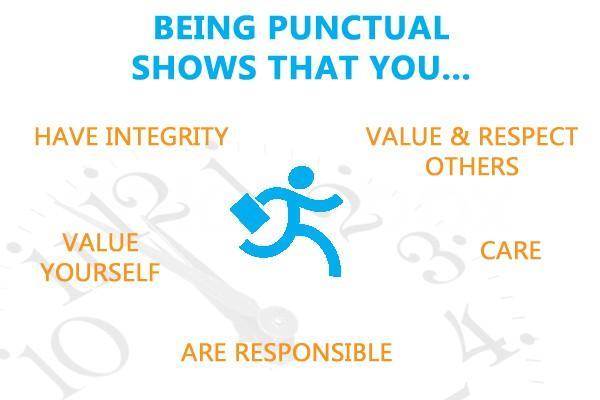 Timetables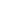       Times of the day;Form time 08.45 - 9.05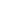 P1 09.05 – 10.10 P2 10.10 – 11.10 Break 11.10 - 11.30  					        P3 11.30 – 12.30  P4 12.30 – 1.30 Lunch 1.30 – 2.10 P5 2.10 – 3.103.10 - After school activity or home timeExpectations and RewardsOutstanding Behaviour at Werneth School At Werneth we believe that students respond best to praise and reward. Through recognition and reward we seek to develop a culture of celebrating both academic and personal achievement, this is distinct from expected behaviour i.e. attending school when fit to do and following the code of conduct it is about going ‘over and above’. We want to develop the character of you, our students – your personal qualities, or virtues – so you can go on and become happy, engaged, fulfilled citizens. We want to develop your skills so that you not only want to help people, but they know how to help people. Character is about doing the right thing at the right time for the right reason; sometimes it is described as “making the right choices when no one is looking”.  Students in Year 7 will learn the Werneth Way through ABC 123. New AppWe have launched a new school app and  you will receive further information once you have started at Werneth on how to download and access all the features. This will be done with your form tutor in the first week in September. 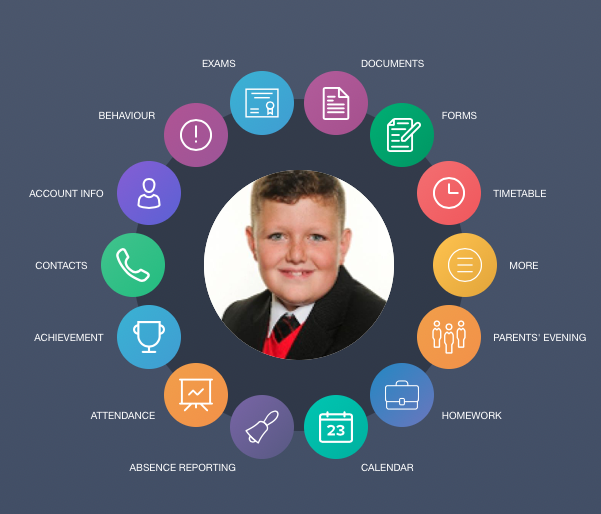 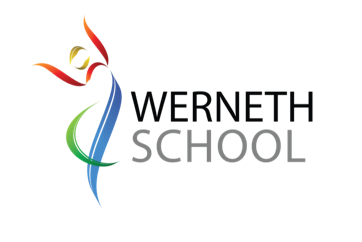 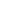 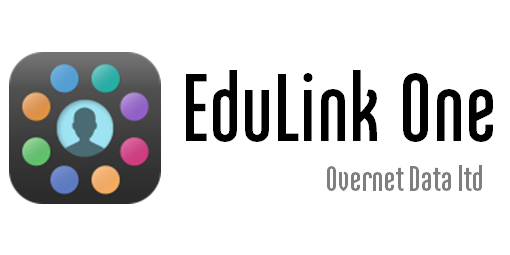 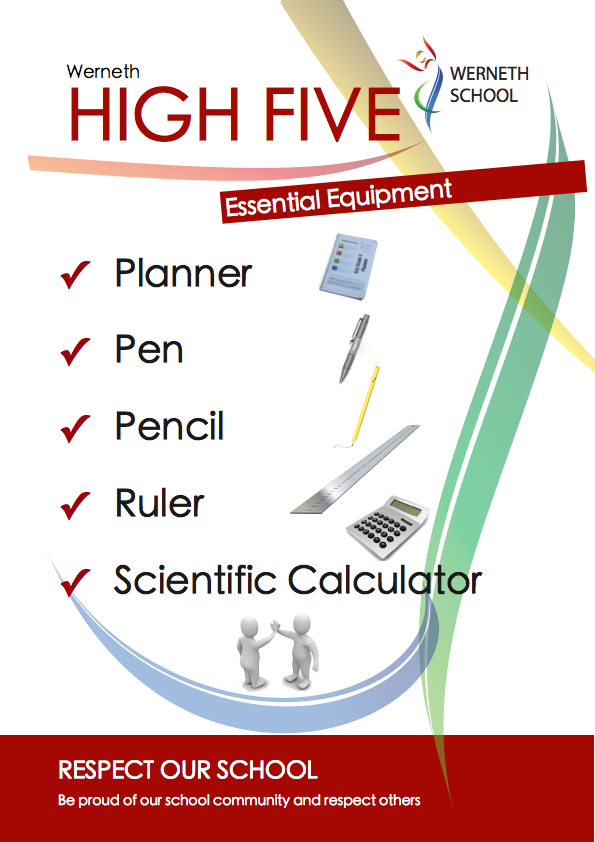   Lunch TimeAt primary school you probably have your lunch in the school hall or in your classroom, at Werneth the only place you are allowed to eat food is in the school canteen. We will try to encourage you to eat healthily and there will be a bigger choice of food than there is in primary school.  At Werneth we use fingerprint technology, this means that you don’t bring any money to school, your parent/carer will put money into a school account, when you buy food you scan your finger and it takes the money from your account.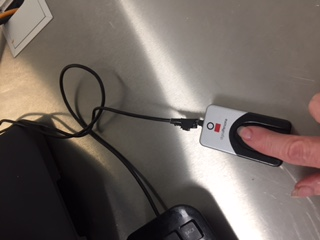 If you were to have £3.00 on your school account what would you choose to eat? How much would you spend at break time and how much at lunch time?In an emergency you can also put money into your account using this machine…And this is what the machine looks like that scans your fingerprint.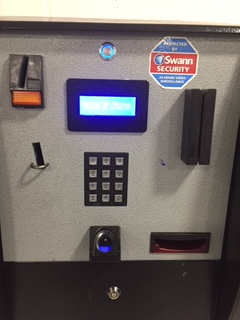 When you start at Werneth you will be given a letter to take home, this will have a login and password for your parents to create a ‘Parentpay’ account. This is where your parent/carer can add money to your account for you to spend on breakfast, break and lunch. This can also be used to pay for trips or any other activities. 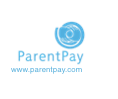 Uniform We pride ourselves on exceptional uniforms in school. We wear our uniform with pride within school. The leadership team will meet you at the gate in morning to welcome you into school and check your uniform. If your uniform is incorrect, a loan uniform will be issued. A sanction will be given for breaking the uniform rule within school. 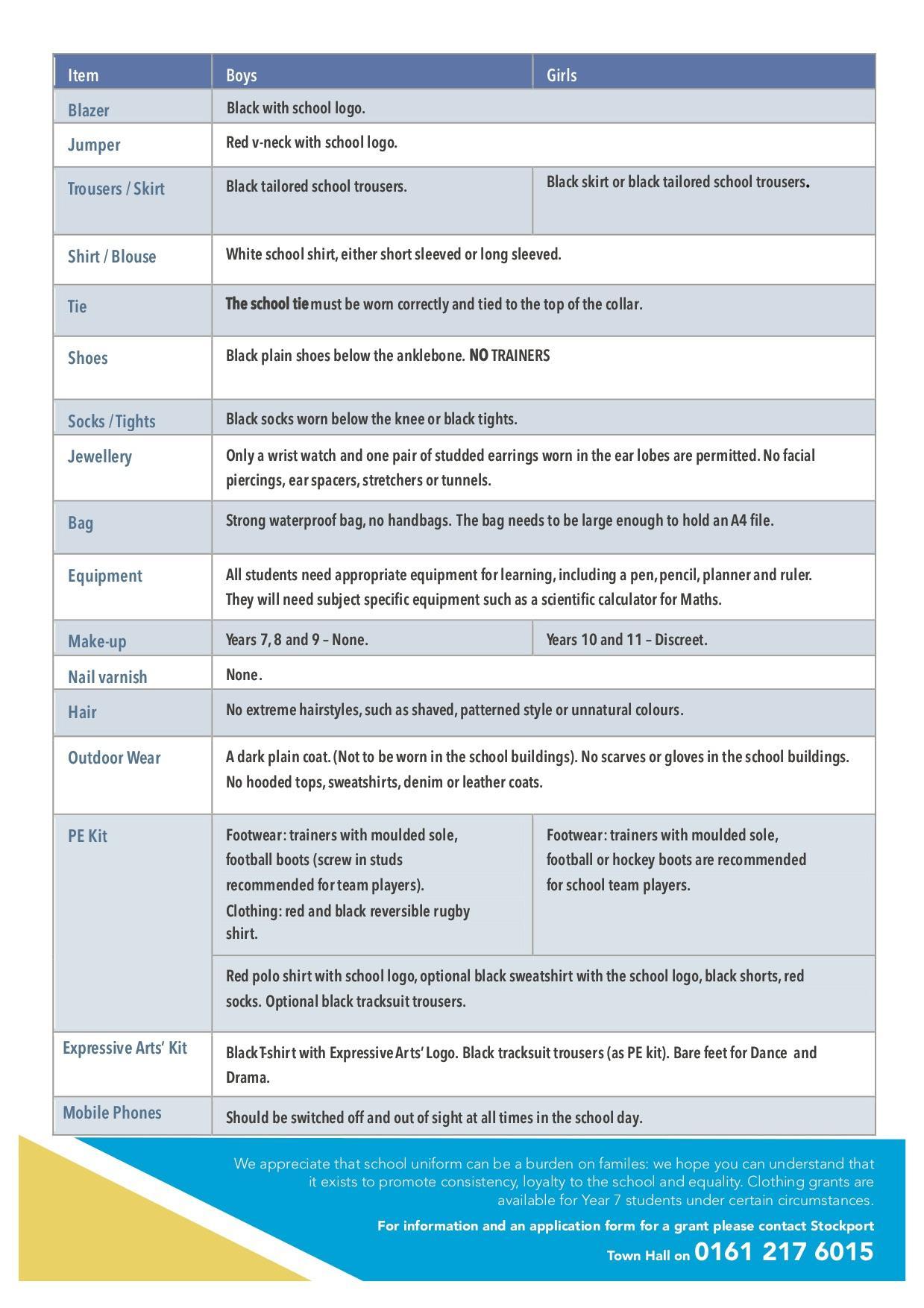 Year 7 Pastoral Team Head of Year 7 - Mrs Tonge / Mrs Tracy TaylorSENDCO/ Assistant SENDCO - Mrs S Burke, Mrs K Sutcliffe, Ms CuthbertSLT Link for Year 7 - Miss J DeeSafeguarding Lead and Assistant headteacher- Miss J Dee Assistant headteacher responsible for behaviour - Mr D Willis Form tutors - TBC The Year 7 team will be on hand to help support you on your transition to Werneth. We will be able to answer any concerns or worries you have as you move up to secondary school. Parents and Carers can email the Year 7 lead, Mrs Tonge on transition@wernethschool.com and she will answer any questions you have. Who is a form Tutor and what do they do?See you every morning to take the register and complete form time activitiesSupport you every day with attendance, behaviour, uniform and equipmentAnswer questions & give you informationInform you of trips and activities Support you during fire alarms Be the first point of call for parent enquiries Attendance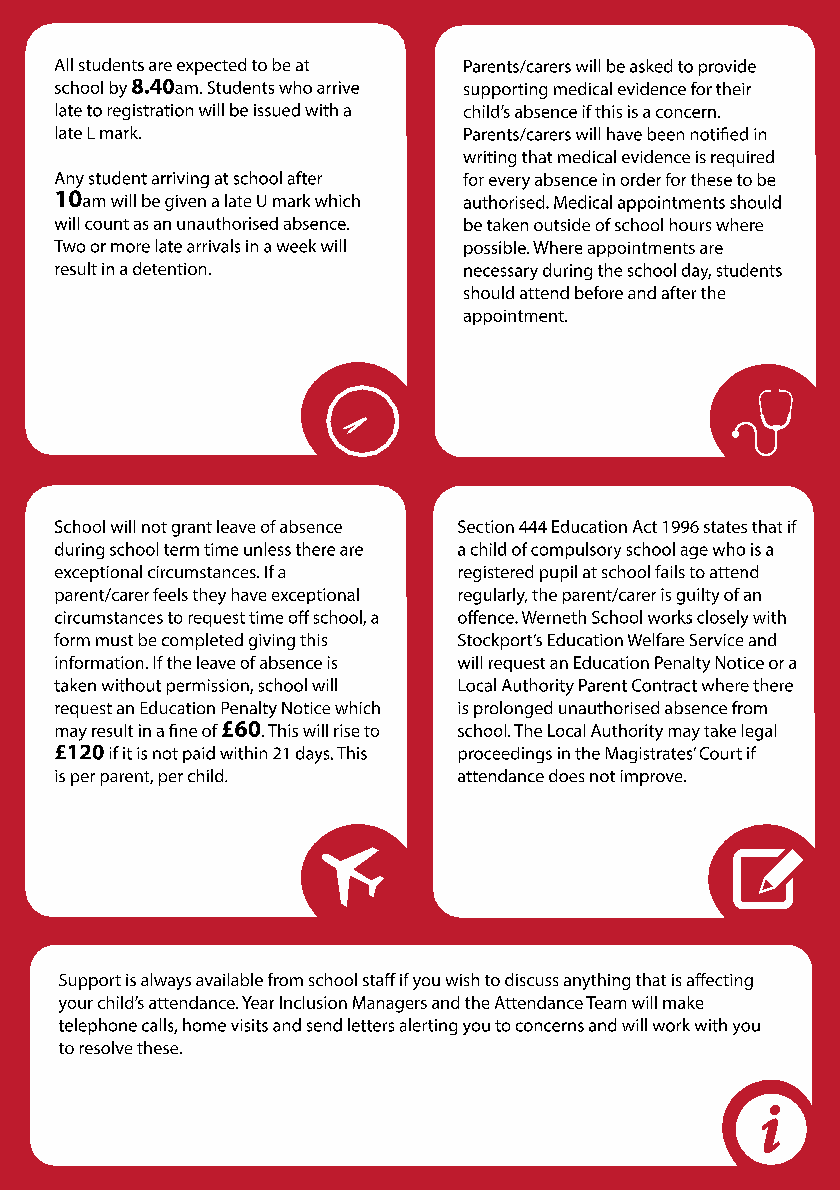 MUFCThe Foundation works with Werneth School to deliver a schedule of innovative projects for local primary school and high school pupils. The Foundation also provides support with additional activities such as enrichment, after school clubs whilst uniting the surrounding community through the power of football. Manchester United Foundation and Werneth School will be working in partnership on the following areas of development: LeadershipPupil mentoringCoaching EducationIncreasing football and sports participationFootball skill developmentEnrichment opportunitiesTransition of pupils from local primary schoolsDelivery of physical literacy and healthy eating projects in local primary schoolsYou can view the latest MU newsletter on this link…https://www.wernethschool.com/school_life/mufs.html/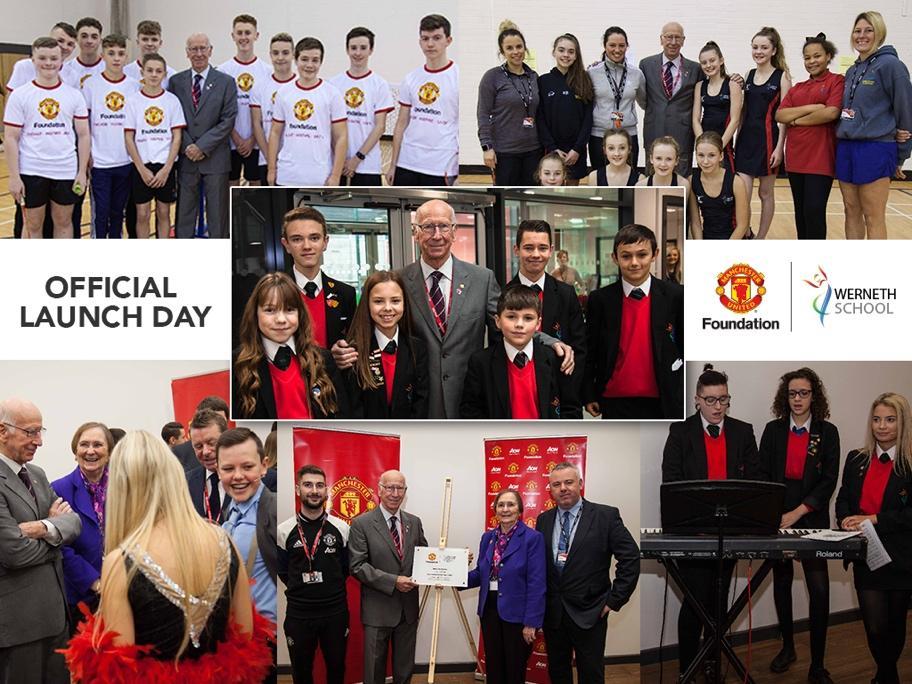 Behaviour for Learning 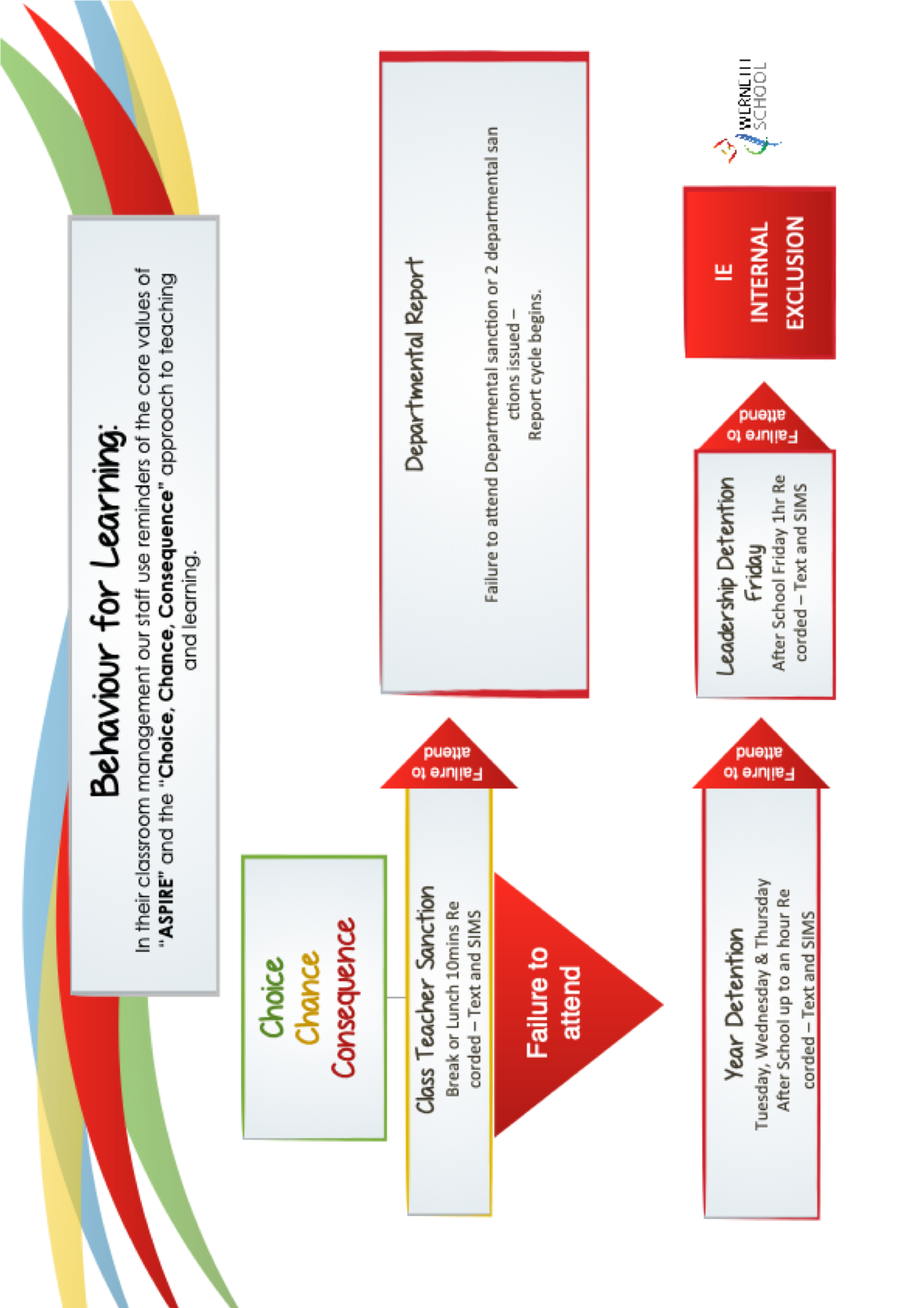 Werneth Leadership Academy 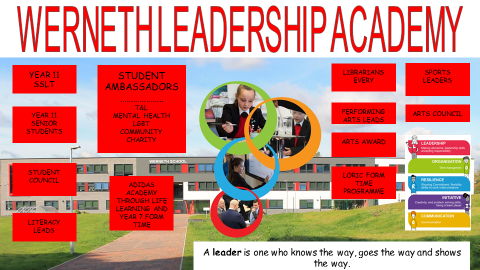 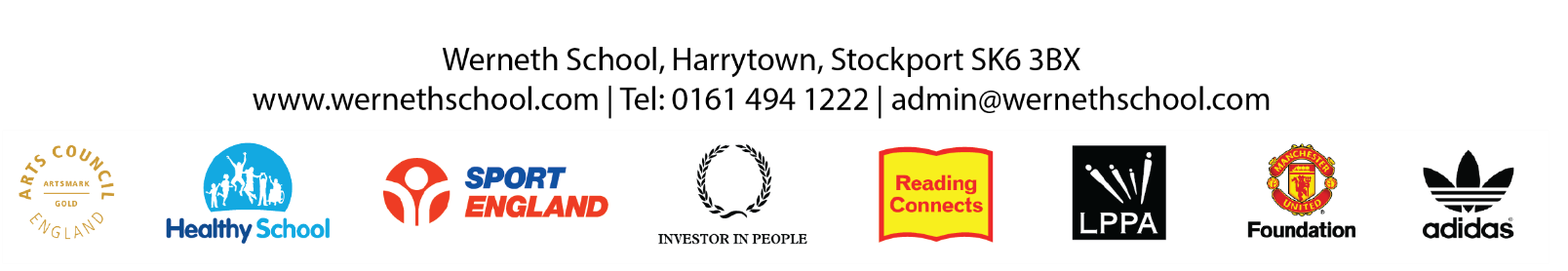 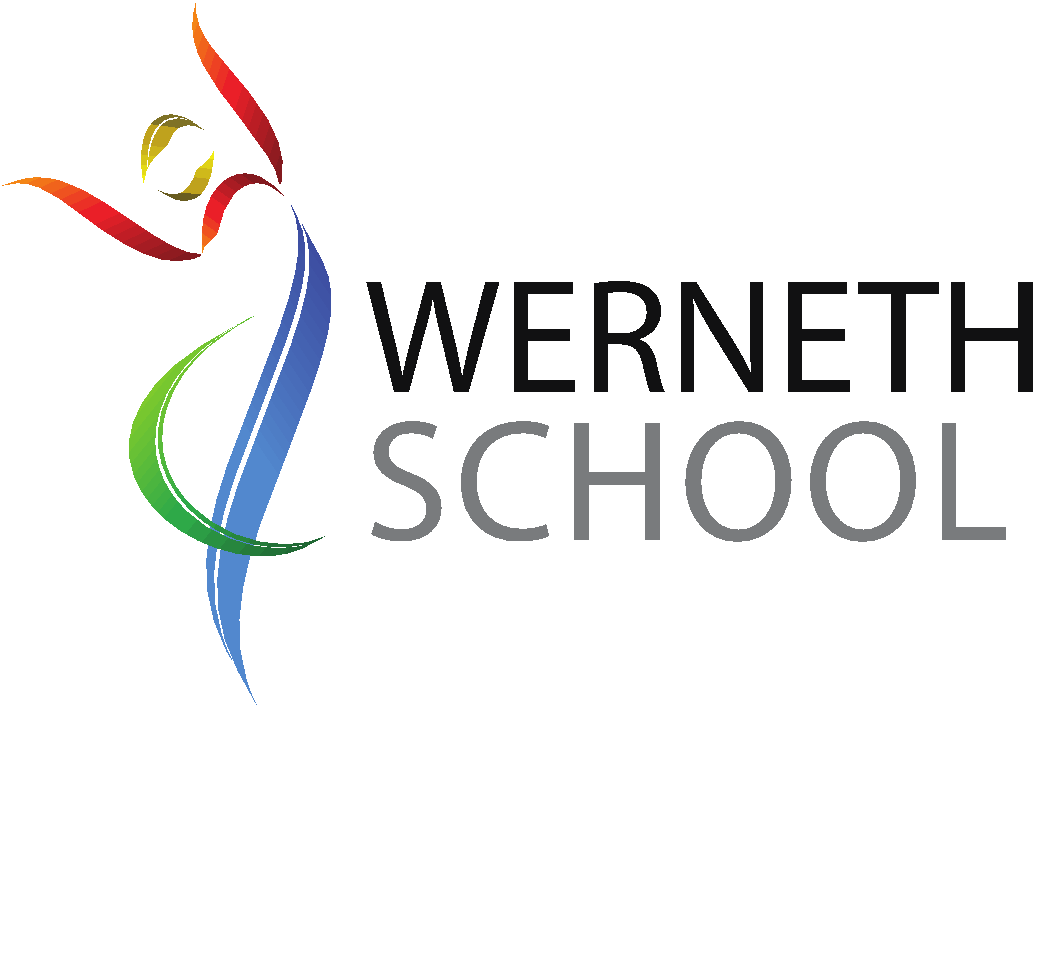 P1P2P3P4P5RMonTechnologyROA A13TechnologyROA A13EnglishSWN B32ScienceEBE C50Exp ArtsGWO A4RTueMFLDMA A10PERBR SHPERBR SHEnglishSWN B32Life Learn NSM A1RWedGeogJNI C49MathsPBR C44EnglishEWA B35ScienceAJN C41MFLDMA A10RThuHistorySMO B20EnglishSWN B32MusicODA A6MFLDMA A10ScienceEBE C50RFriMathsPBR C44Rel EdAEL B19Exp ArtsGWO A4MusicODA A6EnglishEWA B35